В МБДОУ №28 было проведено спортивное развлечение по Правилам Дорожного Движения. Путешествие в страну «Дорожных знаков»
Во время мероприятия были проведены подвижные игры "Светофор", "Найди себе пару", "Собери по цвету", "Извилистая дорога".
Развлечение прошло интересно и ярко, со спортивным задором, шумно и весело.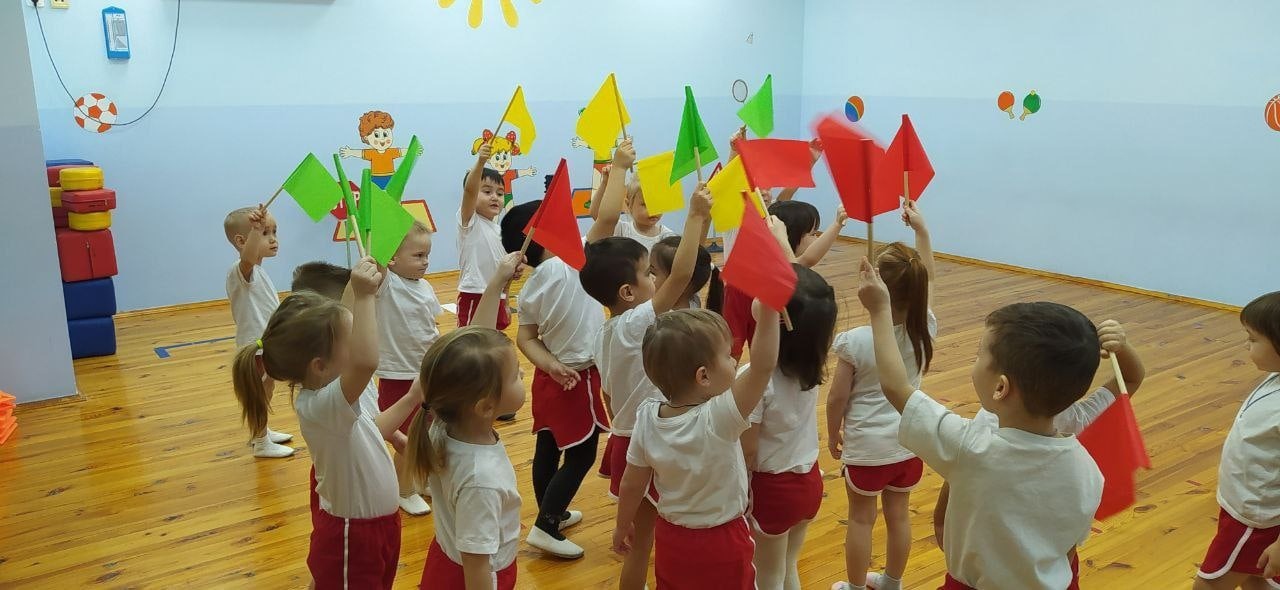 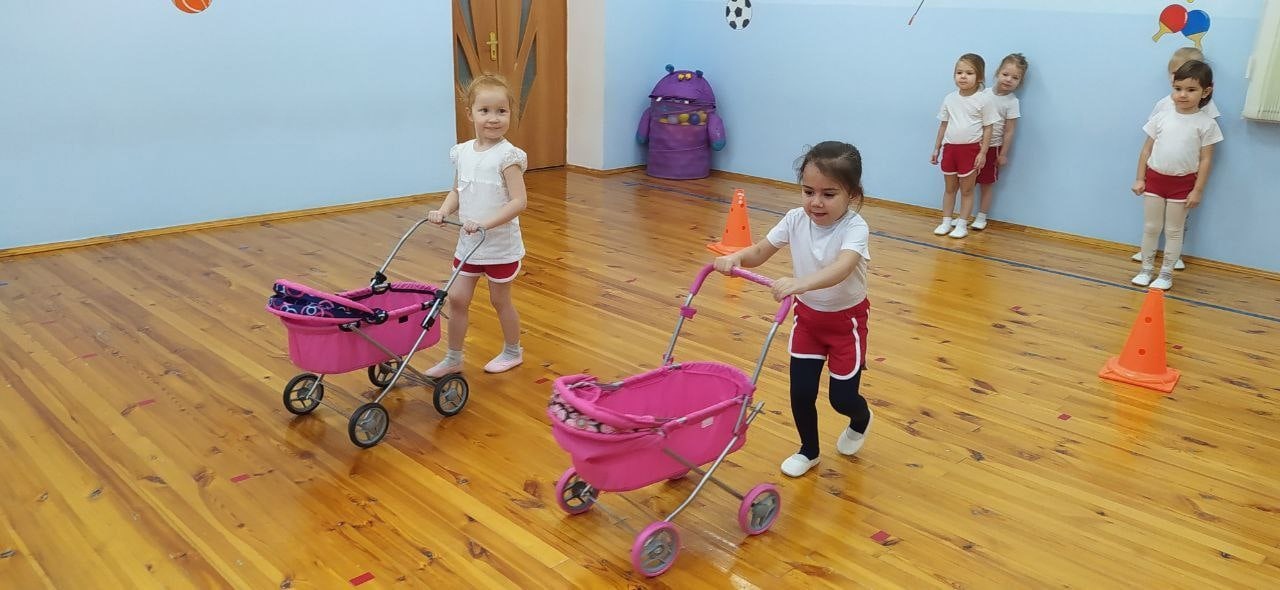 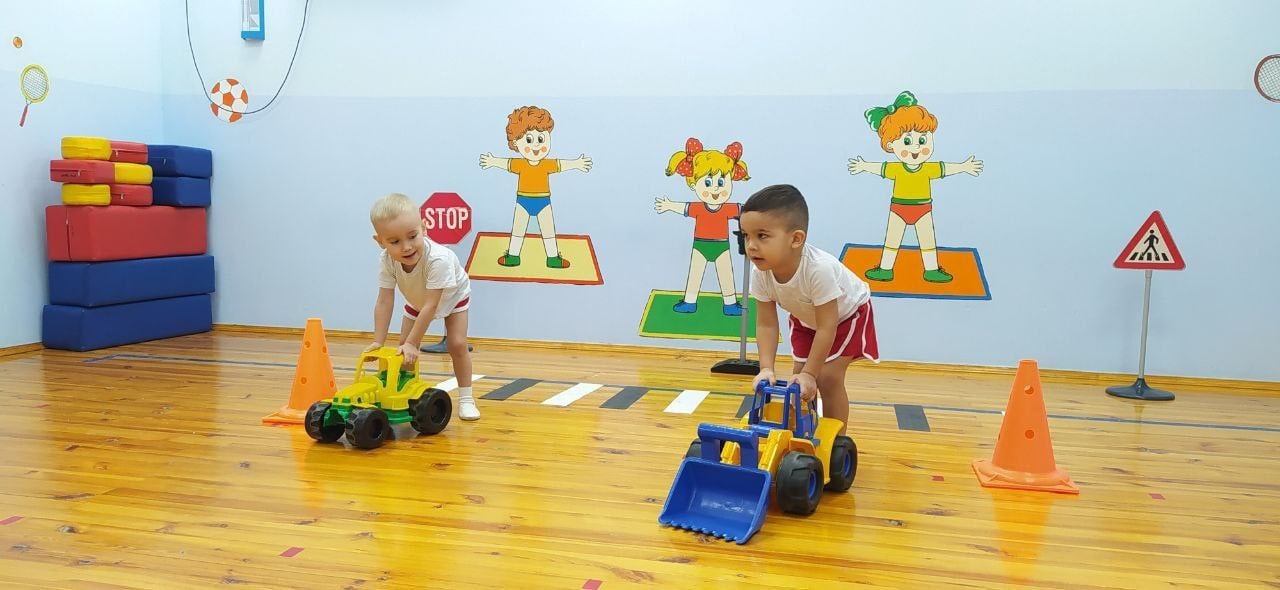 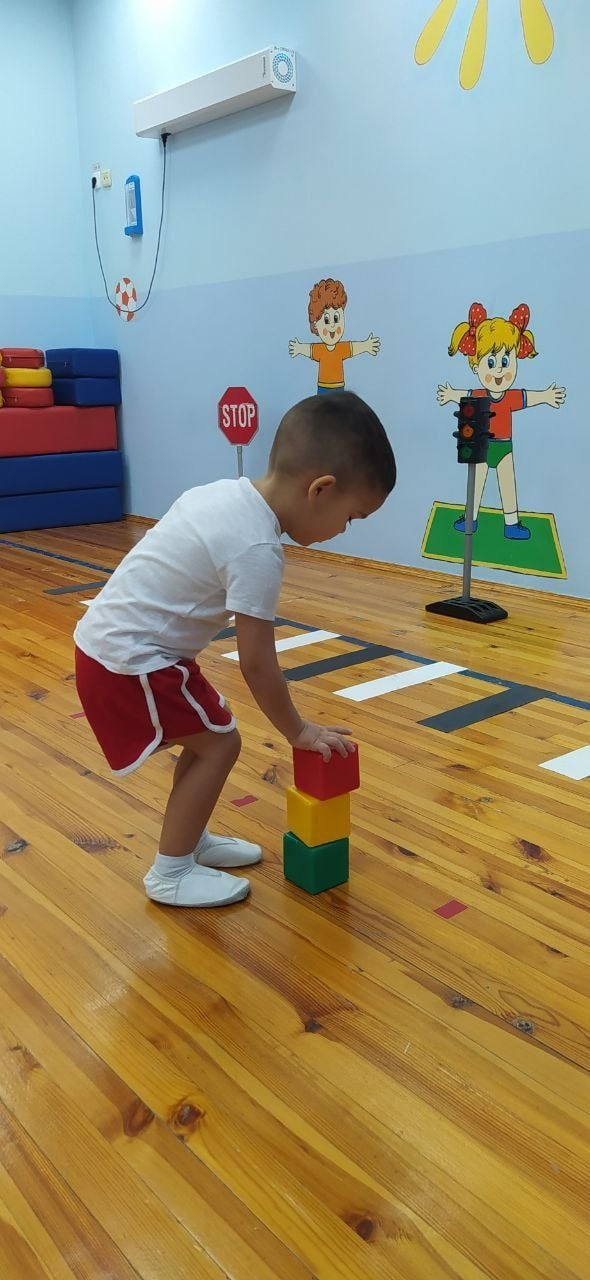 